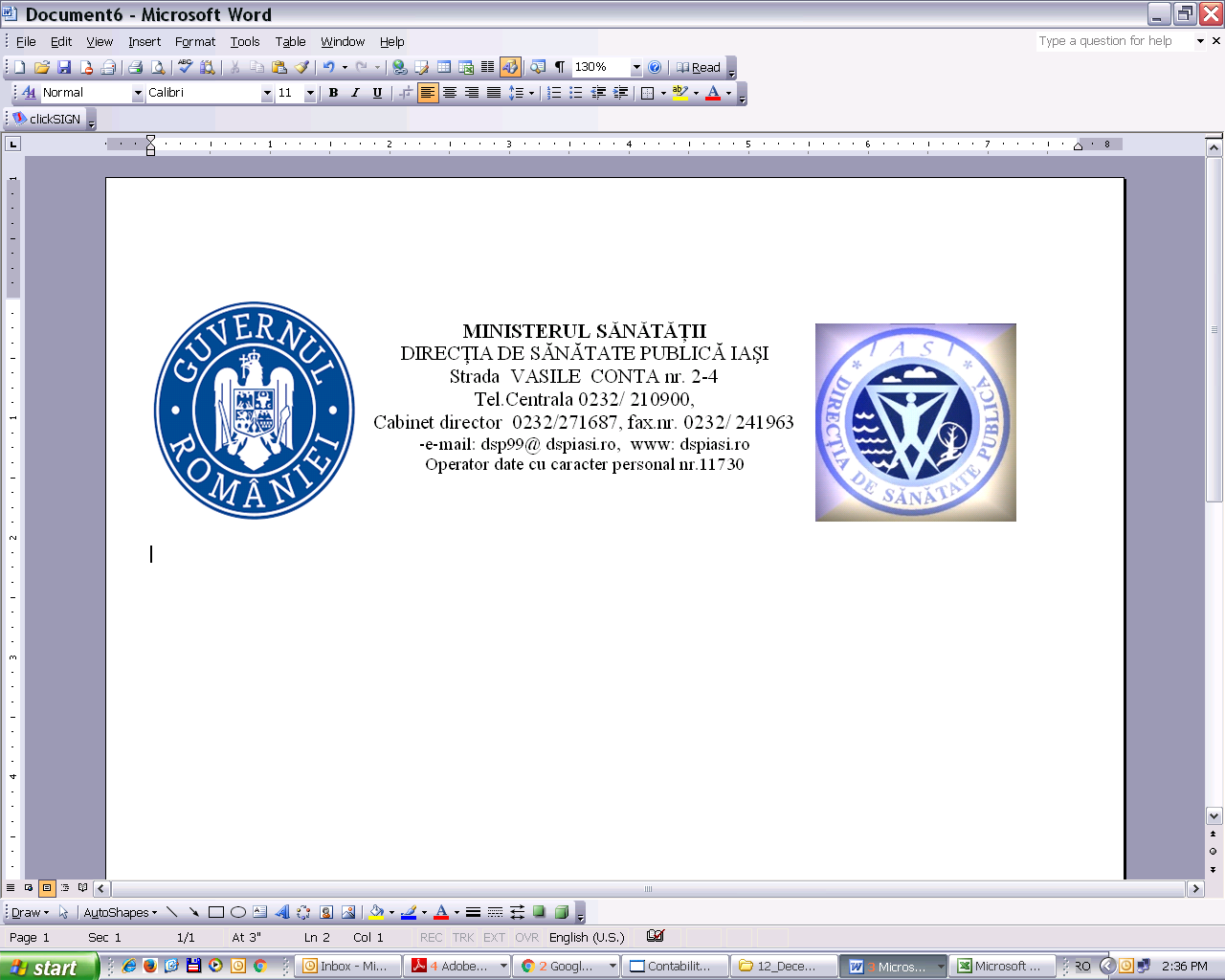    Anexă la Procesul-Verbal nr. 8926/01.08.2024ANUNȚprivindREZULTATUL VERIFICĂRII ELIGIBILITĂȚII CANDIDAȚILOR Înscriși la concursul organizat pentru ocuparea funcției publice de execuție vacante deReferent, clasa I, grad profesional superior, la Serviciul Control în Sănătate Publică - Compartimentul control factori de risc din mediul de viață și muncă          Având în vedere prevederile art VII alin (22) din OUG nr. 121 din 21 decembrie 2023 pentru modificarea și completarea Ordonanței de urgență a Guvernului nr. 57/2019 privind Codul administrativ, precum și pentru modificarea art. III din Ordonanța de urgență a Guvernului nr. 191/2022 pentru modificarea și completarea Ordonanței de urgență a Guvernului nr. 57/2019 privind Codul administrativ și a OUG nr.57/03.07.2019 privind Codul Administrativ, cu modificările și completările ulterioare, se comunică rezultatul verificarii eligibilității candidaților înscișipentru ocuparea postului vacant de referent, clasa III, grad profesional superior, la Serviciul Control în Sănătate Publică - Compartimentul control factori de risc din mediul de viață și muncă din cadrul  Direcției de Sănătate Publică Județene Iași care a avut loc în data de 01 august 2024, ora  14:00 după cum urmează:        Candidaţii nemulţumiţi de rezultatele obținute pot formula contestaţie în termen de o zi lucrătoare de la data afișării rezultatelor verificării eligibilității candidaților, contestații care se vor depune la registratura Direcției de Sănătate Publică Județene Iași, din Strada Nicolae Bălcescu nr. 21, mun.Iași, în atenția secretarului comisiei de concurs.          Afişat astăzi, 01 august  2024, ora 15:30 , la sediul Direcției de Sănătate Publică Județene Iași din strada Nicolae Bălcescu nr.21 și pe site-ul unității, respectiv www.dspiasi.ro.SECRETAR COMISIE DE CONCURS,                                                             Inspector superior Emil ZupcuNr. crt.Nr. înregistrare cerere de înscrierePostulRezultatulverificării eligibilității candiațilorADMIS / RESPINSMotivul respingerii1.8441/19.07.2024Referent, clasa I, grad profesional superiorRESPINSNu îndeplinește condițiile de studii solicitate prin anunțul de concurs necesar exercitării funcției publice , conform art.465 din O.U.G. nr.57/2019 privind Codul administrativ actualizat conform O.U.G. 121/2023